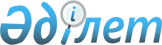 Көксу ауданы мәслихатының 2021 жылғы 30 желтоқсандағы "Көксу ауданының ауылдық округтерінің 2022-2024 жылдарға арналған бюджеттері туралы" № 19-4 шешіміне өзгерістер енгізу туралыЖетісу облысы Көксу аудандық мәслихатының 2022 жылғы 9 қарашадағы № 34-1 шешімі
      ШЕШТІ:
      1. Көксу ауданы мәслихатының "Көксу ауданының ауылдық округтерінің 2022-2024 жылдарға арналған бюджеттері туралы" 2021 жылғы 30 желтоқсандағы № 19-4 шешіміне келесі өзгерістер енгізілсін:
      көрсетілген шешімнің 1, 2, 3, 4, 5, 6, 7, 8, 9, 10-тармақтары жаңа редакцияда баяндалсын:
      "1. 2022-2024 жылдарға арналған Балпық ауылдық округінің бюджеті тиісінше осы шешімнің 1, 2 және 3-қосымшаларына сәйкес, оның ішінде 2022 жылға келесі көлемдерде бекітілсін:
      1) кірістер 470 063 мың теңге:
      салықтық түсімдер 108 962 мың теңге;
      салықтық емес түсімдер 0 теңге;
      негізгі капиталды сатудан түсетін түсімдер 0 теңге;
      трансферттер түсімі 361 101 мың теңге;
      2) шығындар 488 268 мың теңге;
      3) таза бюджеттік кредиттеу 0 теңге:
      бюджеттік кредиттер 0 теңге;
      бюджеттік кредиттерді өтеу 0 теңге;
      4) қаржы активтерімен операциялар бойынша сальдо 0 теңге:
      қаржы активтерін сатып алу 0 теңге;
      мемлекеттің қаржы активтерін сатудан түсетін түсімдер 0 теңге;
      5) бюджет тапшылығы (профициті) (-) 18 205 мың теңге;
      6) бюджет тапшылығын қаржыландыру (профицитін пайдалану) 18 205 мың теңге:
      қарыздар түсімі 0 теңге;
      қарыздарды өтеу 0 теңге;
      бюджет қаражатының пайдаланылатын қалдықтары 18 205 мың теңге.";
      "2. 2022-2024 жылдарға арналған Жарлыөзек ауылдық округінің бюджеті тиісінше осы шешімнің 4, 5 және 6-қосымшаларына сәйкес, оның ішінде 2022 жылға келесі көлемдерде бекітілсін:
      1) кірістер 65 498 мың теңге:
      салықтық түсімдер 7 696 мың теңге;
      салықтық емес түсімдер 0 теңге;
      негізгі капиталды сатудан түсетін түсімдер 0 теңге;
      трансферттер түсімі 57 802 мың теңге;
      2) шығындар 65 600 мың теңге;
      3) таза бюджеттік кредиттеу 0 теңге:
      бюджеттік кредиттер 0 теңге;
      бюджеттік кредиттерді өтеу 0 теңге;
      4) қаржы активтерімен операциялар бойынша сальдо 0 теңге:
      қаржы активтерін сатып алу 0 теңге;
      мемлекеттің қаржы активтерін сатудан түсетін түсімдер 0 теңге;
      5) бюджет тапшылығы (профициті) (-) 102 мың теңге;
      6) бюджет тапшылығын қаржыландыру (профицитін пайдалану) 102 мың теңге:
      қарыздар түсімі 0 теңге;
      қарыздарды өтеу 0 теңге;
      бюджет қаражатының пайдаланылатын қалдықтары 102 мың теңге.";
      "3. 2022-2024 жылдарға арналған Лабасы ауылдық округінің бюджеті тиісінше осы шешімнің 7, 8 және 9-қосымшаларына сәйкес, оның ішінде 2022 жылға келесі көлемдерде бекітілсін:
      1) кірістер 74 799 мың теңге:
      салықтық түсімдер 18 410 мың теңге;
      салықтық емес түсімдер 0 теңге;
      негізгі капиталды сатудан түсетін түсімдер 0 теңге;
      трансферттер түсімі 56 389 мың теңге;
      2) шығындар 75 215 мың теңге;
      3) таза бюджеттік кредиттеу 0 теңге:
      бюджеттік кредиттер 0 теңге;
      бюджеттік кредиттерді өтеу 0 теңге;
      4) қаржы активтерімен операциялар бойынша сальдо 0 теңге:
      қаржы активтерін сатып алу 0 теңге;
      мемлекеттің қаржы активтерін сатудан түсетін түсімдер 0 теңге;
      5) бюджет тапшылығы (профициті) (-) 416 мың теңге;
      6) бюджет тапшылығын қаржыландыру (профицитін пайдалану) 416 мың теңге:
      қарыздар түсімі 0 теңге;
      қарыздарды өтеу 0 теңге;
      бюджет қаражатының пайдаланылатын қалдықтары 416 мың теңге.";
      "4. 2022-2024 жылдарға арналған Мұқыры ауылдық округінің бюджеті тиісінше осы шешімнің 10, 11 және 12-қосымшаларына сәйкес, оның ішінде 2022 жылға келесі көлемдерде бекітілсін:
      1) кірістер 84 676 мың теңге:
      салықтық түсімдер 10 032 мың теңге;
      салықтық емес түсімдер 0 теңге;
      негізгі капиталды сатудан түсетін түсімдер 0 теңге;
      трансферттер түсімі 74 644 мың теңге;
      2) шығындар 84 779 мың теңге;
      3) таза бюджеттік кредиттеу 0 теңге:
      бюджеттік кредиттер 0 теңге;
      бюджеттік кредиттерді өтеу 0 теңге;
      4) қаржы активтерімен операциялар бойынша сальдо 0 теңге:
      қаржы активтерін сатып алу 0 теңге;
      мемлекеттің қаржы активтерін сатудан түсетін түсімдер 0 теңге;
      5) бюджет тапшылығы (профициті) (-) 103 мың теңге;
      6) бюджет тапшылығын қаржыландыру (профицитін пайдалану) 103 мың теңге:
      қарыздар түсімі 0 теңге;
      қарыздарды өтеу 0 теңге;
      бюджет қаражатының пайдаланылатын қалдықтары 103 мың теңге.";
      "5. 2022-2024 жылдарға арналған Мұқаншы ауылдық округінің бюджеті тиісінше осы шешімнің 13, 14 және 15-қосымшаларына сәйкес, оның ішінде 2022 жылға келесі көлемдерде бекітілсін:
      1) кірістер 80 111 мың теңге:
      салықтық түсімдер 11 560 мың теңге;
      салықтық емес түсімдер 0 теңге;
      негізгі капиталды сатудан түсетін түсімдер 0 теңге;
      трансферттер түсімі 68 551 мың теңге;
      2) шығындар 80 491 мың теңге;
      3) таза бюджеттік кредиттеу 0 теңге:
      бюджеттік кредиттер 0 теңге;
      бюджеттік кредиттерді өтеу 0 теңге;
      4) қаржы активтерімен операциялар бойынша сальдо 0 теңге:
      қаржы активтерін сатып алу 0 теңге;
      мемлекеттің қаржы активтерін сатудан түсетін түсімдер 0 теңге;
      5) бюджет тапшылығы (профициті) (-) 380 мың теңге;
      6) бюджет тапшылығын қаржыландыру (профицитін пайдалану) 380 мың теңге:
      қарыздар түсімі 0 теңге;
      қарыздарды өтеу 0 теңге;
      бюджет қаражатының пайдаланылатын қалдықтары 380 мың теңге.";
      "6. 2022-2024 жылдарға арналған Алғабас ауылдық округінің бюджеті тиісінше осы шешімнің 16, 17 және 18-қосымшаларына сәйкес, оның ішінде 2022 жылға келесі көлемдерде бекітілсін:
      1) кірістер 67 906 мың теңге:
      салықтық түсімдер 4 612 мың теңге;
      салықтық емес түсімдер 0 теңге;
      негізгі капиталды сатудан түсетін түсімдер 0 теңге;
      трансферттер түсімі 63 294 мың теңге;
      2) шығындар 68 051 мың теңге;
      3) таза бюджеттік кредиттеу 0 теңге:
      бюджеттік кредиттер 0 теңге;
      бюджеттік кредиттерді өтеу 0 теңге;
      4) қаржы активтерімен операциялар бойынша сальдо 0 теңге:
      қаржы активтерін сатып алу 0 теңге;
      мемлекеттің қаржы активтерін сатудан түсетін түсімдер 0 теңге;
      5) бюджет тапшылығы (профициті) (-) 145 мың теңге;
      6) бюджет тапшылығын қаржыландыру (профицитін пайдалану) 145 мың теңге:
      қарыздар түсімі 0 теңге;
      қарыздарды өтеу 0 теңге;
      бюджет қаражатының пайдаланылатын қалдықтары 145 мың теңге.";
      "7. 2022-2024 жылдарға арналған Еңбекші ауылдық округінің бюджеті тиісінше осы шешімнің 19, 20 және 21-қосымшаларына сәйкес, оның ішінде 2022 жылға келесі көлемдерде бекітілсін:
      1) кірістер 52 216 мың теңге:
      салықтық түсімдер 6 262 мың теңге;
      салықтық емес түсімдер 0 теңге;
      негізгі капиталды сатудан түсетін түсімдер 0 теңге;
      трансферттер түсімі 45 954 мың теңге;
      2) шығындар 52 262 мың теңге;
      3) таза бюджеттік кредиттеу 0 теңге:
      бюджеттік кредиттер 0 теңге;
      бюджеттік кредиттерді өтеу 0 теңге;
      4) қаржы активтерімен операциялар бойынша сальдо 0 теңге:
      қаржы активтерін сатып алу 0 теңге;
      мемлекеттің қаржы активтерін сатудан түсетін түсімдер 0 теңге;
      5) бюджет тапшылығы (профициті) (-) 46 мың теңге;
      6) бюджет тапшылығын қаржыландыру (профицитін пайдалану) 46 мың теңге:
      қарыздар түсімі 0 теңге;
      қарыздарды өтеу 0 теңге;
      бюджет қаражатының пайдаланылатын қалдықтары 46 мың теңге.";
      "8. 2022-2024 жылдарға арналған Айнабұлақ ауылдық округінің бюджеті тиісінше осы шешімнің 22, 23 және 24-қосымшаларына сәйкес, оның ішінде 2022 жылға келесі көлемдерде бекітілсін:
      1) кірістер 41 190 мың теңге:
      салықтық түсімдер 1 668 мың теңге;
      салықтық емес түсімдер 0 теңге;
      негізгі капиталды сатудан түсетін түсімдер 0 теңге;
      трансферттер түсімі 39 522 мың теңге;
      2) шығындар 41 292 мың теңге;
      3) таза бюджеттік кредиттеу 0 теңге:
      бюджеттік кредиттер 0 теңге;
      бюджеттік кредиттерді өтеу 0 теңге;
      4) қаржы активтерімен операциялар бойынша сальдо 0 теңге:
      қаржы активтерін сатып алу 0 теңге;
      мемлекеттің қаржы активтерін сатудан түсетін түсімдер 0 теңге;
      5) бюджет тапшылығы (профициті) (-) 102 мың теңге;
      6) бюджет тапшылығын қаржыландыру (профицитін пайдалану) 102 мың теңге:
      қарыздар түсімі 0 теңге;
      қарыздарды өтеу 0 теңге;
      бюджет қаражатының пайдаланылатын қалдықтары 102 мың теңге.";
      "9. 2022-2024 жылдарға арналған Қаблиса ауылдық округінің бюджеті тиісінше осы шешімнің 25, 26 және 27-қосымшаларына сәйкес, оның ішінде 2022 жылға келесі көлемдерде бекітілсін:
      1) кірістер 36 859 мың теңге:
      салықтық түсімдер 2 643 мың теңге;
      салықтық емес түсімдер 0 теңге;
      негізгі капиталды сатудан түсетін түсімдер 0 теңге;
      трансферттер түсімі 34 216 мың теңге;
      2) шығындар 36 908 мың теңге;
      3) таза бюджеттік кредиттеу 0 теңге:
      бюджеттік кредиттер 0 теңге;
      бюджеттік кредиттерді өтеу 0 теңге;
      4) қаржы активтерімен операциялар бойынша сальдо 0 теңге:
      қаржы активтерін сатып алу 0 теңге;
      мемлекеттің қаржы активтерін сатудан түсетін түсімдер 0 теңге;
      5) бюджет тапшылығы (профициті) (-) 49 мың теңге;
      6) бюджет тапшылығын қаржыландыру (профицитін пайдалану) 49 мың теңге:
      қарыздар түсімі 0 теңге;
      қарыздарды өтеу 0 теңге;
      бюджет қаражатының пайдаланылатын қалдықтары 49 мың теңге.";
      "10. 2022-2024 жылдарға арналған Мұсабек ауылдық округінің бюджеті тиісінше осы шешімнің 28, 29 және 30-қосымшаларына сәйкес, оның ішінде 2022 жылға келесі көлемдерде бекітілсін:
      1) кірістер 44 923 мың теңге:
      салықтық түсімдер 5 254 мың теңге;
      салықтық емес түсімдер 0 теңге;
      негізгі капиталды сатудан түсетін түсімдер 0 теңге;
      трансферттер түсімі 39 669 мың теңге;
      2) шығындар 45 029 мың теңге;
      3) таза бюджеттік кредиттеу 0 теңге:
      бюджеттік кредиттер 0 теңге;
      бюджеттік кредиттерді өтеу 0 теңге;
      4) қаржы активтерімен операциялар бойынша сальдо 0 теңге:
      қаржы активтерін сатып алу 0 теңге;
      мемлекеттің қаржы активтерін сатудан түсетін түсімдер 0 теңге;
      5) бюджет тапшылығы (профициті) (-) 106 мың теңге;
      6) бюджет тапшылығын қаржыландыру (профицитін пайдалану) 106 мың теңге:
      қарыздар түсімі 0 теңге;
      қарыздарды өтеу 0 теңге;
      бюджет қаражатының пайдаланылатын қалдықтары 106 мың теңге.".
      2. Көрсетілген шешімнің 1, 4, 7, 10, 13, 16, 19, 22, 25, 28-қосымшалары тиісінше осы шешімнің 1, 2, 3, 4, 5, 6, 7, 8, 9, 10-қосымшаларына сәйкес жаңа редакцияда баяндалсын.
      3. Осы шешім 2022 жылдың 1 қаңтарынан бастап қолданысқа енгізіледі. 2022 жылға арналған Балпық ауылдық округінің бюджеті  2022 жылға арналған Жарлыөзек ауылдық округінің бюджеті 2022 жылға арналған Лабасы ауылдық округінің бюджеті 2022 жылға арналған Мұқыры ауылдық округінің бюджеті 2022 жылға арналған Мұқаншы ауылдық округінің бюджеті 2022 жылға арналған Алғабас ауылдық округінің бюджеті 2022 жылға арналған Еңбекші ауылдық округінің бюджеті 2022 жылға арналған Айнабұлақ ауылдық округінің бюджеті 2022 жылға арналған Қаблиса ауылдық округінің бюджеті 2022 жылға арналған Мұсабек ауылдық округінің бюджеті
					© 2012. Қазақстан Республикасы Әділет министрлігінің «Қазақстан Республикасының Заңнама және құқықтық ақпарат институты» ШЖҚ РМК
				
      Көксу ауданы мәслихатының хатшысы

А. Досымбеков
Көксу ауданы мәслихаты 2022 жылғы 9 қарашадағы № 34-1 шешіміне 1-қосымшаКөксу ауданы мәслихаты 2021 жылғы 30 желтоқсандағы № 19-4 шешіміне 1-қосымша
Санаты
Санаты
Санаты
Санаты
Сомасы (мың теңге) 
Сыныбы
Сыныбы
Сыныбы
Сомасы (мың теңге) 
Кіші сыныбы
Кіші сыныбы
Сомасы (мың теңге) 
Атауы
Сомасы (мың теңге) 
1
2
3
4
5
І. Кірістер
470 063
1
Салықтық түсімдер
108 962
01
Табыс салығы 
27 921
2
Жеке табыс салығы
27 921
04
Меншiкке салынатын салықтар
80 433
1
Мүлiкке салынатын салықтар 
2 284
3
Жер салығы 
1 464
4
Көлiк құралдарына салынатын салық 
76 685
05
Тауарларға, жұмыстарға және қызметтерге салынатын iшкi салықтар 
608
4
Кәсiпкерлiк және кәсiби қызметтi жүргiзгенi үшiн алынатын алымдар
608
4
Трансферттердің түсімдері
361 101
02
Мемлекеттiк басқарудың жоғары тұрған органдарынан түсетiн трансферттер
361 101
3
Аудандардың (облыстық маңызы бар қаланың) бюджетінен трансферттер
361 101
Функционалдық топ
Функционалдық топ
Функционалдық топ
Функционалдық топ
Функционалдық топ
Сомасы (мың теңге)
Функционалдық кіші топ
Функционалдық кіші топ
Функционалдық кіші топ
Функционалдық кіші топ
Сомасы (мың теңге)
Бюджеттік бағдарламалардың әкімшісі
Бюджеттік бағдарламалардың әкімшісі
Бюджеттік бағдарламалардың әкімшісі
Сомасы (мың теңге)
Бюджеттік бағдарлама
Бюджеттік бағдарлама
Сомасы (мың теңге)
Атауы
Сомасы (мың теңге)
1
2
3
4
5
6
ІІ. Шығындар
488 268
01
Жалпы сипаттағы мемлекеттiк көрсетілетін қызметтер
85 181
1
Мемлекеттiк басқарудың жалпы функцияларын орындайтын өкiлдi, атқарушы және басқа органдар
85 138
01
1
124
Аудандық маңызы бар қала, ауыл, кент, ауылдық округ әкімінің аппараты
85 138
01
1
001
Аудандық маңызы бар қала, ауыл, кент, ауылдық округ әкімінің қызметін қамтамасыз ету жөніндегі қызметтер
84 063
022
Мемлекеттік органның күрделі шығыстары
1 075
2
Қаржылық қызмет
43
124
Аудандық маңызы бар қала, ауыл, кент, ауылдық округ әкімінің аппараты
43
053
Аудандық маңызы бар қаланың, ауылдың, кенттің, ауылдық округтің коммуналдық мүлкін басқару
43
07
Тұрғын үй-коммуналдық шаруашылық
354 007
07
3
Елді-мекендерді көркейту
354 007
07
3
124
Аудандық маңызы бар қала, ауыл, кент, ауылдық округ әкімінің аппараты
354 007
07
3
123
008
Елді мекендердегі көшелерді жарықтандыру
103 112
07
3
123
009
Елді мекендердің санитариясын қамтамасыз ету
24 433
010
Жерлеу орындарын ұстау және туыстары жоқ адамдарды жерлеу
15 020
07
3
123
011
Елді мекендерді абаттандыру мен көгалдандыру
211 442
12
Көлік және коммуникация
5 244
1
Автомобиль көлігі
5 244
124
Аудандық маңызы бар қала, ауыл, кент, ауылдық округ әкімінің аппараты
5 244
013
Аудандық маңызы бар қалаларда, ауылдарда, кенттерде, ауылдық округтерде автомобиль жолдарының жұмыс істеуін қамтамасыз ету
5 244
13
Басқалар
35 110
9
Басқалар
35 110
124
Аудандық маңызы бар қала, ауыл, кент, ауылдық округ әкімінің аппараты 
35 110
040
Өңірлерді дамытудың 2025 жылға дейінгі мемлекеттік бағдарламасы шеңберінде өңірлерді экономикалық дамытуға жәрдемдесу бойынша шараларды іске асыруға ауылдық елді мекендерді жайластыруды шешуге арналған іс-шараларды іске асыру
35 110
15
Трансферттер
8 726
15
1
Трансферттер
8 726
15
1
124
Аудандық маңызы бар қала, ауыл, кент, ауылдық округ әкімінің аппараты
8 726
15
1
452
048
Пайдаланылмаған (толық пайдаланылмаған) нысаналы трансферттерді қайтару
8 726
Санаты
Санаты
Санаты
Санаты
Сомасы (мың теңге) 
Сыныбы
Сыныбы
Сыныбы
Сомасы (мың теңге) 
Ішкі сыныбы
Ішкі сыныбы
Сомасы (мың теңге) 
Атауы
Сомасы (мың теңге) 
1
2
3
4
5
ІІІ. Таза бюджеттік кредиттеу
0
Функционалдық топ
Функционалдық топ
Функционалдық топ
Функционалдық топ
Функционалдық топ
Сомасы (мың теңге)
Функционалдық кіші топ
Функционалдық кіші топ
Функционалдық кіші топ
Функционалдық кіші топ
Сомасы (мың теңге)
Бюджеттік бағдарламалардың әкімшісі
Бюджеттік бағдарламалардың әкімшісі
Бюджеттік бағдарламалардың әкімшісі
Сомасы (мың теңге)
Бюджеттік бағдарлама
Бюджеттік бағдарлама
Сомасы (мың теңге)
Атауы
1
2
3
4
5
6
IV. Қаржы активтерімен операциялар бойынша сальдо
0
Санаты
Санаты
Санаты
Санаты
Сомасы (мың теңге) 
Сыныбы
Сыныбы
Сыныбы
Сомасы (мың теңге) 
Ішкі сыныбы
Ішкі сыныбы
Сомасы (мың теңге) 
Атауы
Сомасы (мың теңге) 
1
2
3
4
5
V. Бюджет тапшылығы (профициті)
-18 205
VI. Бюджет тапшылығын қаржыландыру (профицитін пайдалану)
18 205
8
Бюджет қаражаттарының пайдаланылатын қалдықтары
18 205
01
Бюджет қаражаты қалдықтары
18 205
1
Бюджет қаражатының бос қалдықтары
18 205Көксу ауданы мәслихатының 2022 жылғы 9 қарашадағы № 34-1 шешіміне 2-қосымшаКөксу ауданы мәслихатының 2021 жылғы 30 желтоқсандағы № 19-4 шешіміне 4-қосымша
Санаты
Санаты
Санаты
Санаты
Сомасы (мың теңге) 
Сыныбы
Сыныбы
Сыныбы
Сомасы (мың теңге) 
Кіші сыныбы
Кіші сыныбы
Сомасы (мың теңге) 
Атауы
Сомасы (мың теңге) 
1
2
3
4
5
І. Кірістер
65 498
1
Салықтық түсімдер
7 696
01
Табыс салығы 
453
2
Жеке табыс салығы
453
04
Меншiкке салынатын салықтар
7 243
1
Мүлiкке салынатын салықтар 
375
3
Жер салығы 
32
4
Көлiк құралдарына салынатын салық 
6 836
4
Трансферттердің түсімдері
57 802
02
Мемлекеттiк басқарудың жоғары тұрған органдарынан түсетiн трансферттер
57 802
3
Аудандардың (облыстық маңызы бар қаланың) бюджетінен трансферттер
57 802
Функционалдық топ
Функционалдық топ
Функционалдық топ
Функционалдық топ
Функционалдық топ
Сомасы (мың теңге)
Функционалдық кіші топ
Функционалдық кіші топ
Функционалдық кіші топ
Функционалдық кіші топ
Сомасы (мың теңге)
Бюджеттік бағдарламалардың әкімшісі
Бюджеттік бағдарламалардың әкімшісі
Бюджеттік бағдарламалардың әкімшісі
Сомасы (мың теңге)
Бюджеттік бағдарлама
Бюджеттік бағдарлама
Сомасы (мың теңге)
Атауы
Сомасы (мың теңге)
1
2
3
4
5
6
ІІ. Шығындар
65 600
01
Жалпы сипаттағы мемлекеттiк көрсетілетін қызметтер
46 207
1
Мемлекеттiк басқарудың жалпы функцияларын орындайтын өкiлдi, атқарушы және басқа органдар
46 164
01
1
124
Аудандық маңызы бар қала, ауыл, кент, ауылдық округ әкімінің аппараты
46 164
01
1
001
Аудандық маңызы бар қала, ауыл, кент, ауылдық округ әкімінің қызметін қамтамасыз ету жөніндегі қызметтер
45 565
022
Мемлекеттік органның күрделі шығыстары
599
2
Қаржылық қызмет
43
124
Аудандық маңызы бар қала, ауыл, кент, ауылдық округ әкімінің аппараты
43
053
Аудандық маңызы бар қаланың, ауылдың, кенттің, ауылдық округтің коммуналдық мүлкін басқару
43
07
Тұрғын үй-коммуналдық шаруашылық
18 984
07
3
Елді-мекендерді көркейту
18 984
07
3
124
Аудандық маңызы бар қала, ауыл, кент, ауылдық округ әкімінің аппараты
18 984
07
3
123
008
Елді мекендердегі көшелерді жарықтандыру
12 059
07
3
123
009
Елді мекендердің санитариясын қамтамасыз ету
1 766
07
3
123
011
Елді мекендерді абаттандыру мен көгалдандыру
5 159
12
Көлік және коммуникация
405
1
Автомобиль көлігі
405
124
Аудандық маңызы бар қала, ауыл, кент, ауылдық округ әкімінің аппараты
405
013
Аудандық маңызы бар қалаларда, ауылдарда, кенттерде, ауылдық округтерде автомобиль жолдарының жұмыс істеуін қамтамасыз ету
405
15
Трансферттер
4
15
1
Трансферттер
4
15
1
124
Аудандық маңызы бар қала, ауыл, кент, ауылдық округ әкімінің аппараты
4
15
1
452
048
Пайдаланылмаған (толық пайдаланылмаған) нысаналы трансферттерді қайтару
4
Санаты
Санаты
Санаты
Санаты
Сомасы (мың теңге) 
Сыныбы
Сыныбы
Сыныбы
Сомасы (мың теңге) 
Ішкі сыныбы
Ішкі сыныбы
Сомасы (мың теңге) 
Атауы
Сомасы (мың теңге) 
1
2
3
4
5
ІІІ. Таза бюджеттік кредиттеу
0
Функционалдық топ
Функционалдық топ
Функционалдық топ
Функционалдық топ
Функционалдық топ
Сомасы (мың теңге)
Функционалдық кіші топ
Функционалдық кіші топ
Функционалдық кіші топ
Функционалдық кіші топ
Сомасы (мың теңге)
Бюджеттік бағдарламалардың әкімшісі
Бюджеттік бағдарламалардың әкімшісі
Бюджеттік бағдарламалардың әкімшісі
Сомасы (мың теңге)
Бюджеттік бағдарлама
Бюджеттік бағдарлама
Сомасы (мың теңге)
Атауы
1
2
3
4
5
6
IV. Қаржы активтерімен операциялар бойынша сальдо
0
Санаты
Санаты
Санаты
Санаты
Сомасы (мың теңге) 
Сыныбы
Сыныбы
Сыныбы
Сомасы (мың теңге) 
Ішкі сыныбы
Ішкі сыныбы
Сомасы (мың теңге) 
Атауы
Сомасы (мың теңге) 
1
2
3
4
5
V. Бюджет тапшылығы (профициті)
-102
VI. Бюджет тапшылығын қаржыландыру (профицитін пайдалану)
102
8
Бюджет қаражаттарының пайдаланылатын қалдықтары
102
01
Бюджет қаражаты қалдықтары
102
1
Бюджет қаражатының бос қалдықтары
102Көксу ауданы мәслихатының 2022 жылғы 9 қарашадағы № 34-1 шешіміне 3-қосымшаКөксу ауданы мәслихатының 2021 жылғы 30 желтоқсандағы № 19-4 шешіміне 7-қосымша
Санаты
Санаты
Санаты
Санаты
Сомасы (мың теңге) 
Сыныбы
Сыныбы
Сыныбы
Сомасы (мың теңге) 
Кіші сыныбы
Кіші сыныбы
Сомасы (мың теңге) 
Атауы
Сомасы (мың теңге) 
1
2
3
4
5
І. Кірістер
74 799
1
Салықтық түсімдер
18 410
01
Табыс салығы 
5 643
2
Жеке табыс салығы
5 643
04
Меншiкке салынатын салықтар
12 767
1
Мүлiкке салынатын салықтар 
462
3
Жер салығы 
392
4
Көлiк құралдарына салынатын салық 
11 913
4
Трансферттердің түсімдері
56 389
02
Мемлекеттiк басқарудың жоғары тұрған органдарынан түсетiн трансферттер
56 389
3
Аудандардың (облыстық маңызы бар қаланың) бюджетінен трансферттер
56 389
Функционалдық топ
Функционалдық топ
Функционалдық топ
Функционалдық топ
Функционалдық топ
Сомасы (мың теңге)
Функционалдық кіші топ
Функционалдық кіші топ
Функционалдық кіші топ
Функционалдық кіші топ
Сомасы (мың теңге)
Бюджеттік бағдарламалардың әкімшісі
Бюджеттік бағдарламалардың әкімшісі
Бюджеттік бағдарламалардың әкімшісі
Сомасы (мың теңге)
Бюджеттік бағдарлама
Бюджеттік бағдарлама
Сомасы (мың теңге)
Атауы
Сомасы (мың теңге)
1
2
3
4
5
6
ІІ. Шығындар
75 215
01
Жалпы сипаттағы мемлекеттiк көрсетілетін қызметтер
44 842
1
Мемлекеттiк басқарудың жалпы функцияларын орындайтын өкiлдi, атқарушы және басқа органдар
44 799
01
1
124
Аудандық маңызы бар қала, ауыл, кент, ауылдық округ әкімінің аппараты
44 799
01
1
001
Аудандық маңызы бар қала, ауыл, кент, ауылдық округ әкімінің қызметін қамтамасыз ету жөніндегі қызметтер
44 299
022
Мемлекеттік органның күрделі шығыстары
500
2
Қаржылық қызмет
43
124
Аудандық маңызы бар қала, ауыл, кент, ауылдық округ әкімінің аппараты
43
053
Аудандық маңызы бар қаланың, ауылдың, кенттің, ауылдық округтің коммуналдық мүлкін басқару
43
07
Тұрғын үй-коммуналдық шаруашылық
29 880
07
3
Елді-мекендерді көркейту
29 880
07
3
124
Аудандық маңызы бар қала, ауыл, кент, ауылдық округ әкімінің аппараты
29 880
07
3
123
008
Елді мекендердегі көшелерді жарықтандыру
8 943
07
3
123
009
Елді мекендердің санитариясын қамтамасыз ету
2 528
07
3
123
011
Елді мекендерді абаттандыру мен көгалдандыру
18 409
12
Көлік және коммуникация
490
1
Автомобиль көлігі
490
124
Аудандық маңызы бар қала, ауыл, кент, ауылдық округ әкімінің аппараты
490
013
Аудандық маңызы бар қалаларда, ауылдарда, кенттерде, ауылдық округтерде автомобиль жолдарының жұмыс істеуін қамтамасыз ету
490
15
Трансферттер
3
15
1
Трансферттер
3
15
1
124
Аудандық маңызы бар қала, ауыл, кент, ауылдық округ әкімінің аппараты
3
15
1
452
048
Пайдаланылмаған (толық пайдаланылмаған) нысаналы трансферттерді қайтару
3
Санаты
Санаты
Санаты
Санаты
Сомасы (мың теңге) 
Сыныбы
Сыныбы
Сыныбы
Сомасы (мың теңге) 
Ішкі сыныбы
Ішкі сыныбы
Сомасы (мың теңге) 
Атауы
Сомасы (мың теңге) 
1
2
3
4
5
ІІІ. Таза бюджеттік кредиттеу
0
Функционалдық топ
Функционалдық топ
Функционалдық топ
Функционалдық топ
Функционалдық топ
Сомасы (мың теңге)
Функционалдық кіші топ
Функционалдық кіші топ
Функционалдық кіші топ
Функционалдық кіші топ
Сомасы (мың теңге)
Бюджеттік бағдарламалардың әкімшісі
Бюджеттік бағдарламалардың әкімшісі
Бюджеттік бағдарламалардың әкімшісі
Сомасы (мың теңге)
Бюджеттік бағдарлама
Бюджеттік бағдарлама
Сомасы (мың теңге)
Атауы
1
2
3
4
5
6
IV. Қаржы активтерімен операциялар бойынша сальдо
0
Санаты
Санаты
Санаты
Санаты
Сомасы (мың теңге) 
Сыныбы
Сыныбы
Сыныбы
Сомасы (мың теңге) 
Ішкі сыныбы
Ішкі сыныбы
Сомасы (мың теңге) 
Атауы
Сомасы (мың теңге) 
1
2
3
4
5
V. Бюджет тапшылығы (профициті)
-416
VI. Бюджет тапшылығын қаржыландыру (профицитін пайдалану)
416
8
Бюджет қаражаттарының пайдаланылатын қалдықтары
416
01
Бюджет қаражаты қалдықтары
416
1
Бюджет қаражатының бос қалдықтары
416Көксу ауданы мәслихатының 2022 жылғы 9 қарашадағы № 34-1 шешіміне 4-қосымшаКөксу ауданы мәслихатының 2021 жылғы 30 желтоқсандағы № 19-4 шешіміне 10-қосымша
Санаты
Санаты
Санаты
Санаты
Сомасы (мың теңге) 
Сыныбы
Сыныбы
Сыныбы
Сомасы (мың теңге) 
Кіші сыныбы
Кіші сыныбы
Сомасы (мың теңге) 
Атауы
Сомасы (мың теңге) 
1
2
3
4
5
І. Кірістер
84 676
1
Салықтық түсімдер
10 032
01
Табыс салығы 
1 784
2
Жеке табыс салығы
1 784
04
Меншiкке салынатын салықтар
8 248
1
Мүлiкке салынатын салықтар 
215
3
Жер салығы 
310
4
Көлiк құралдарына салынатын салық 
7 723
4
Трансферттердің түсімдері
74 644
02
Мемлекеттiк басқарудың жоғары тұрған органдарынан түсетiн трансферттер
74 644
3
Аудандардың (облыстық маңызы бар қаланың) бюджетінен трансферттер
74 644
Функционалдық топ
Функционалдық топ
Функционалдық топ
Функционалдық топ
Функционалдық топ
Сомасы (мың теңге)
Функционалдық кіші топ
Функционалдық кіші топ
Функционалдық кіші топ
Функционалдық кіші топ
Сомасы (мың теңге)
Бюджеттік бағдарламалардың әкімшісі
Бюджеттік бағдарламалардың әкімшісі
Бюджеттік бағдарламалардың әкімшісі
Сомасы (мың теңге)
Бюджеттік бағдарлама
Бюджеттік бағдарлама
Сомасы (мың теңге)
Атауы
Сомасы (мың теңге)
1
2
3
4
5
6
ІІ. Шығындар
84 779
01
Жалпы сипаттағы мемлекеттiк көрсетілетін қызметтер
48 305
1
Мемлекеттiк басқарудың жалпы функцияларын орындайтын өкiлдi, атқарушы және басқа органдар
48 262
01
1
124
Аудандық маңызы бар қала, ауыл, кент, ауылдық округ әкімінің аппараты
48 262
01
1
001
Аудандық маңызы бар қала, ауыл, кент, ауылдық округ әкімінің қызметін қамтамасыз ету жөніндегі қызметтер
47 764
022
Мемлекеттік органның күрделі шығыстары
498
2
Қаржылық қызмет
43
124
Аудандық маңызы бар қала, ауыл, кент, ауылдық округ әкімінің аппараты
43
053
Аудандық маңызы бар қаланың, ауылдың, кенттің, ауылдық округтің коммуналдық мүлкін басқару
43
07
Тұрғын үй-коммуналдық шаруашылық
35 921
07
3
Елді-мекендерді көркейту
35 921
07
3
124
Аудандық маңызы бар қала, ауыл, кент, ауылдық округ әкімінің аппараты
35 921
07
3
123
008
Елді мекендердегі көшелерді жарықтандыру
27 311
07
3
123
009
Елді мекендердің санитариясын қамтамасыз ету
1 761
07
3
123
011
Елді мекендерді абаттандыру мен көгалдандыру
6 849
12
Көлік және коммуникация
450
1
Автомобиль көлігі
450
124
Аудандық маңызы бар қала, ауыл, кент, ауылдық округ әкімінің аппараты
450
013
Аудандық маңызы бар қалаларда, ауылдарда, кенттерде, ауылдық округтерде автомобиль жолдарының жұмыс істеуін қамтамасыз ету
450
15
Трансферттер
103
15
1
Трансферттер
103
15
1
124
Аудандық маңызы бар қала, ауыл, кент, ауылдық округ әкімінің аппараты
103
15
1
452
048
Пайдаланылмаған (толық пайдаланылмаған) нысаналы трансферттерді қайтару
103
Санаты
Санаты
Санаты
Санаты
Сомасы (мың теңге) 
Сыныбы
Сыныбы
Сыныбы
Сомасы (мың теңге) 
Ішкі сыныбы
Ішкі сыныбы
Сомасы (мың теңге) 
Атауы
Сомасы (мың теңге) 
1
2
3
4
5
ІІІ. Таза бюджеттік кредиттеу
0
Функционалдық топ
Функционалдық топ
Функционалдық топ
Функционалдық топ
Функционалдық топ
Сомасы (мың теңге)
Функционалдық кіші топ
Функционалдық кіші топ
Функционалдық кіші топ
Функционалдық кіші топ
Сомасы (мың теңге)
Бюджеттік бағдарламалардың әкімшісі
Бюджеттік бағдарламалардың әкімшісі
Бюджеттік бағдарламалардың әкімшісі
Сомасы (мың теңге)
Бюджеттік бағдарлама
Бюджеттік бағдарлама
Сомасы (мың теңге)
Атауы
1
2
3
4
5
6
IV. Қаржы активтерімен операциялар бойынша сальдо
0
Санаты
Санаты
Санаты
Санаты
Сомасы (мың теңге) 
Сыныбы
Сыныбы
Сыныбы
Сомасы (мың теңге) 
Ішкі сыныбы
Ішкі сыныбы
Сомасы (мың теңге) 
Атауы
Сомасы (мың теңге) 
1
2
3
4
5
V. Бюджет тапшылығы (профициті)
-103
VI. Бюджет тапшылығын қаржыландыру (профицитін пайдалану)
103
8
Бюджет қаражаттарының пайдаланылатын қалдықтары
103
01
Бюджет қаражаты қалдықтары
103
1
Бюджет қаражатының бос қалдықтары
103Көксу ауданы мәслихатының 2022 жылғы 9 қарашадағы № 34-1 шешіміне 5-қосымшаКөксу ауданы мәслихатының 2021 жылғы 30 желтоқсандағы № 19-4 шешіміне 13-қосымша
Санаты
Санаты
Санаты
Санаты
Сомасы (мың теңге) 
Сыныбы
Сыныбы
Сыныбы
Сомасы (мың теңге) 
Кіші сыныбы
Кіші сыныбы
Сомасы (мың теңге) 
Атауы
Сомасы (мың теңге) 
1
2
3
4
5
І. Кірістер
80 111
1
Салықтық түсімдер
11 560 
01
Табыс салығы 
410
2
Жеке табыс салығы
410
04
Меншiкке салынатын салықтар
11 150
1
Мүлiкке салынатын салықтар 
304
4
Көлiк құралдарына салынатын салық 
10 846
4
Трансферттердің түсімдері
68 551
02
Мемлекеттiк басқарудың жоғары тұрған органдарынан түсетiн трансферттер
68 551
3
Аудандардың (облыстық маңызы бар қаланың) бюджетінен трансферттер
68 551
Функционалдық топ
Функционалдық топ
Функционалдық топ
Функционалдық топ
Функционалдық топ
Сомасы (мың теңге)
Функционалдық кіші топ
Функционалдық кіші топ
Функционалдық кіші топ
Функционалдық кіші топ
Сомасы (мың теңге)
Бюджеттік бағдарламалардың әкімшісі
Бюджеттік бағдарламалардың әкімшісі
Бюджеттік бағдарламалардың әкімшісі
Сомасы (мың теңге)
Бюджеттік бағдарлама
Бюджеттік бағдарлама
Сомасы (мың теңге)
Атауы
Сомасы (мың теңге)
1
2
3
4
5
6
ІІ. Шығындар
80 491
01
Жалпы сипаттағы мемлекеттiк көрсетілетін қызметтер
44 194
1
Мемлекеттiк басқарудың жалпы функцияларын орындайтын өкiлдi, атқарушы және басқа органдар
44 151
01
1
124
Аудандық маңызы бар қала, ауыл, кент, ауылдық округ әкімінің аппараты
44 151
01
1
001
Аудандық маңызы бар қала, ауыл, кент, ауылдық округ әкімінің қызметін қамтамасыз ету жөніндегі қызметтер
43 653
022
Мемлекеттік органның күрделі шығыстары
498
2
Қаржылық қызмет
43
124
Аудандық маңызы бар қала, ауыл, кент, ауылдық округ әкімінің аппараты
43
053
Аудандық маңызы бар қаланың, ауылдың, кенттің, ауылдық округтің коммуналдық мүлкін басқару
43
07
Тұрғын үй-коммуналдық шаруашылық
35 882
07
3
Елді-мекендерді көркейту
35 882
07
3
124
Аудандық маңызы бар қала, ауыл, кент, ауылдық округ әкімінің аппараты
35 882
07
3
123
008
Елді мекендердегі көшелерді жарықтандыру
31 632
07
3
123
009
Елді мекендердің санитариясын қамтамасыз ету
1 759
07
3
123
011
Елді мекендерді абаттандыру мен көгалдандыру
2 491
12
Көлік және коммуникация
409 
1
Автомобиль көлігі
409
124
Аудандық маңызы бар қала, ауыл, кент, ауылдық округ әкімінің аппараты
409
013
Аудандық маңызы бар қалаларда, ауылдарда, кенттерде, ауылдық округтерде автомобиль жолдарының жұмыс істеуін қамтамасыз ету
409
15
Трансферттер
6
15
1
Трансферттер
6
15
1
124
Аудандық маңызы бар қала, ауыл, кент, ауылдық округ әкімінің аппараты
6
15
1
452
048
Пайдаланылмаған (толық пайдаланылмаған) нысаналы трансферттерді қайтару
6
Санаты
Санаты
Санаты
Санаты
Сомасы (мың теңге) 
Сыныбы
Сыныбы
Сыныбы
Сомасы (мың теңге) 
Ішкі сыныбы
Ішкі сыныбы
Сомасы (мың теңге) 
Атауы
Сомасы (мың теңге) 
1
2
3
4
5
ІІІ. Таза бюджеттік кредиттеу
0
Функционалдық топ
Функционалдық топ
Функционалдық топ
Функционалдық топ
Функционалдық топ
Сомасы (мың теңге)
Функционалдық кіші топ
Функционалдық кіші топ
Функционалдық кіші топ
Функционалдық кіші топ
Сомасы (мың теңге)
Бюджеттік бағдарламалардың әкімшісі
Бюджеттік бағдарламалардың әкімшісі
Бюджеттік бағдарламалардың әкімшісі
Сомасы (мың теңге)
Бюджеттік бағдарлама
Бюджеттік бағдарлама
Сомасы (мың теңге)
Атауы
1
2
3
4
5
6
IV. Қаржы активтерімен операциялар бойынша сальдо
0
Санаты
Санаты
Санаты
Санаты
Сомасы (мың теңге) 
Сыныбы
Сыныбы
Сыныбы
Сомасы (мың теңге) 
Ішкі сыныбы
Ішкі сыныбы
Сомасы (мың теңге) 
Атауы
Сомасы (мың теңге) 
1
2
3
4
5
V. Бюджет тапшылығы (профициті)
-380
VI. Бюджет тапшылығын қаржыландыру (профицитін пайдалану)
380
8
Бюджет қаражаттарының пайдаланылатын қалдықтары
380
01
Бюджет қаражаты қалдықтары
380
1
Бюджет қаражатының бос қалдықтары
380Көксу ауданы мәслихатының 2022 жылғы 9 қарашадағы № 34-1 шешіміне 6-қосымшаКөксу ауданы мәслихатының 2021 жылғы 30 желтоқсандағы № 19-4 шешіміне 16-қосымша
Санаты
Санаты
Санаты
Санаты
Сомасы (мың теңге) 
Сыныбы
Сыныбы
Сыныбы
Сомасы (мың теңге) 
Кіші сыныбы
Кіші сыныбы
Сомасы (мың теңге) 
Атауы
Сомасы (мың теңге) 
1
2
3
4
5
І. Кірістер
67 906
1
Салықтық түсімдер
4 612
01
Табыс салығы 
61
2
Жеке табыс салығы
61
04
Меншiкке салынатын салықтар
4 551
1
Мүлiкке салынатын салықтар 
137
3
Жер салығы 
16
4
Көлiк құралдарына салынатын салық 
4 398
4
Трансферттердің түсімдері
63 294
02
Мемлекеттiк басқарудың жоғары тұрған органдарынан түсетiн трансферттер
63 294
3
Аудандардың (облыстық маңызы бар қаланың) бюджетінен трансферттер
63 294
Функционалдық топ
Функционалдық топ
Функционалдық топ
Функционалдық топ
Функционалдық топ
Сомасы (мың теңге)
Функционалдық кіші топ
Функционалдық кіші топ
Функционалдық кіші топ
Функционалдық кіші топ
Сомасы (мың теңге)
Бюджеттік бағдарламалардың әкімшісі
Бюджеттік бағдарламалардың әкімшісі
Бюджеттік бағдарламалардың әкімшісі
Сомасы (мың теңге)
Бюджеттік бағдарлама
Бюджеттік бағдарлама
Сомасы (мың теңге)
Атауы
Сомасы (мың теңге)
1
2
3
4
5
6
ІІ. Шығындар
68 051
01
Жалпы сипаттағы мемлекеттiк көрсетілетін қызметтер
34 140
1
Мемлекеттiк басқарудың жалпы функцияларын орындайтын өкiлдi, атқарушы және басқа органдар
34 097
01
1
124
Аудандық маңызы бар қала, ауыл, кент, ауылдық округ әкімінің аппараты
34 097
01
1
001
Аудандық маңызы бар қала, ауыл, кент, ауылдық округ әкімінің қызметін қамтамасыз ету жөніндегі қызметтер
33 519
022
Мемлекеттік органның күрделі шығыстары
578
2
Қаржылық қызмет
43
124
Аудандық маңызы бар қала, ауыл, кент, ауылдық округ әкімінің аппараты
43
053
Аудандық маңызы бар қаланың, ауылдың, кенттің, ауылдық округтің коммуналдық мүлкін басқару
43
07
Тұрғын үй-коммуналдық шаруашылық
33 410
07
3
Елді-мекендерді көркейту
33 410
07
3
124
Аудандық маңызы бар қала, ауыл, кент, ауылдық округ әкімінің аппараты
33 410
07
3
123
008
Елді мекендердегі көшелерді жарықтандыру
25 356
07
3
123
009
Елді мекендердің санитариясын қамтамасыз ету
1 774
07
3
123
011
Елді мекендерді абаттандыру мен көгалдандыру
6 280
12
Көлік және коммуникация
399
1
Автомобиль көлігі
399
124
Аудандық маңызы бар қала, ауыл, кент, ауылдық округ әкімінің аппараты
399
013
Аудандық маңызы бар қалаларда, ауылдарда, кенттерде, ауылдық округтерде автомобиль жолдарының жұмыс істеуін қамтамасыз ету
399
15
Трансферттер
102
15
1
Трансферттер
102
15
1
124
Аудандық маңызы бар қала, ауыл, кент, ауылдық округ әкімінің аппараты
102
15
1
452
048
Пайдаланылмаған (толық пайдаланылмаған) нысаналы трансферттерді қайтару
102
Санаты
Санаты
Санаты
Санаты
Сомасы (мың теңге) 
Сыныбы
Сыныбы
Сыныбы
Сомасы (мың теңге) 
Ішкі сыныбы
Ішкі сыныбы
Сомасы (мың теңге) 
Атауы
Сомасы (мың теңге) 
1
2
3
4
5
ІІІ. Таза бюджеттік кредиттеу
0
Функционалдық топ
Функционалдық топ
Функционалдық топ
Функционалдық топ
Функционалдық топ
Сомасы (мың теңге)
Функционалдық кіші топ
Функционалдық кіші топ
Функционалдық кіші топ
Функционалдық кіші топ
Сомасы (мың теңге)
Бюджеттік бағдарламалардың әкімшісі
Бюджеттік бағдарламалардың әкімшісі
Бюджеттік бағдарламалардың әкімшісі
Сомасы (мың теңге)
Бюджеттік бағдарлама
Бюджеттік бағдарлама
Сомасы (мың теңге)
Атауы
1
2
3
4
5
6
IV. Қаржы активтерімен операциялар бойынша сальдо
0
Санаты
Санаты
Санаты
Санаты
Сомасы (мың теңге) 
Сыныбы
Сыныбы
Сыныбы
Сомасы (мың теңге) 
Ішкі сыныбы
Ішкі сыныбы
Сомасы (мың теңге) 
Атауы
Сомасы (мың теңге) 
1
2
3
4
5
V. Бюджет тапшылығы (профициті)
-145
VI. Бюджет тапшылығын қаржыландыру (профицитін пайдалану)
145
8
Бюджет қаражаттарының пайдаланылатын қалдықтары
145
01
Бюджет қаражаты қалдықтары
145
1
Бюджет қаражатының бос қалдықтары
145Көксу ауданы мәслихатының 2022 жылғы 9 қарашадағы № 34-1 шешіміне 7-қосымшаКөксу ауданы мәслихатының 2021 жылғы 30 желтоқсандағы № 19-4 шешіміне 19-қосымша
Санаты
Санаты
Санаты
Санаты
Сомасы (мың теңге) 
Сыныбы
Сыныбы
Сыныбы
Сомасы (мың теңге) 
Кіші сыныбы
Кіші сыныбы
Сомасы (мың теңге) 
Атауы
Сомасы (мың теңге) 
1
2
3
4
5
І. Кірістер
52 216
1
Салықтық түсімдер
6 262
01
Табыс салығы 
456
2
Жеке табыс салығы
456
04
Меншiкке салынатын салықтар
5 806
1
Мүлiкке салынатын салықтар 
133
3
Жер салығы 
93
4
Көлiк құралдарына салынатын салық 
5 580
4
Трансферттердің түсімдері
45 954
02
Мемлекеттiк басқарудың жоғары тұрған органдарынан түсетiн трансферттер
45 954
3
Аудандардың (облыстық маңызы бар қаланың) бюджетінен трансферттер
45 954
Функционалдық топ
Функционалдық топ
Функционалдық топ
Функционалдық топ
Функционалдық топ
Сомасы (мың теңге)
Функционалдық кіші топ
Функционалдық кіші топ
Функционалдық кіші топ
Функционалдық кіші топ
Сомасы (мың теңге)
Бюджеттік бағдарламалардың әкімшісі
Бюджеттік бағдарламалардың әкімшісі
Бюджеттік бағдарламалардың әкімшісі
Сомасы (мың теңге)
Бюджеттік бағдарлама
Бюджеттік бағдарлама
Сомасы (мың теңге)
Атауы
Сомасы (мың теңге)
1
2
3
4
5
6
ІІ. Шығындар
52 262
01
Жалпы сипаттағы мемлекеттiк көрсетілетін қызметтер
39 379
1
Мемлекеттiк басқарудың жалпы функцияларын орындайтын өкiлдi, атқарушы және басқа органдар
39 336
01
1
124
Аудандық маңызы бар қала, ауыл, кент, ауылдық округ әкімінің аппараты
39 336
01
1
001
Аудандық маңызы бар қала, ауыл, кент, ауылдық округ әкімінің қызметін қамтамасыз ету жөніндегі қызметтер
38 799
022
Мемлекеттік органның күрделі шығыстары
537
2
Қаржылық қызмет
43
124
Аудандық маңызы бар қала, ауыл, кент, ауылдық округ әкімінің аппараты
43
053
Аудандық маңызы бар қаланың, ауылдың, кенттің, ауылдық округтің коммуналдық мүлкін басқару
43
07
Тұрғын үй-коммуналдық шаруашылық
12 410
07
3
Елді-мекендерді көркейту
12 410
07
3
124
Аудандық маңызы бар қала, ауыл, кент, ауылдық округ әкімінің аппараты
12 410
07
3
123
008
Елді мекендердегі көшелерді жарықтандыру
2 926
07
3
123
009
Елді мекендердің санитариясын қамтамасыз ету
2 741
07
3
123
011
Елді мекендерді абаттандыру мен көгалдандыру
6 743
12
Көлік және коммуникация
470
1
Автомобиль көлігі
470
124
Аудандық маңызы бар қала, ауыл, кент, ауылдық округ әкімінің аппараты
470
013
Аудандық маңызы бар қалаларда, ауылдарда, кенттерде, ауылдық округтерде автомобиль жолдарының жұмыс істеуін қамтамасыз ету
470
15
Трансферттер
3
15
1
Трансферттер
3
15
1
124
Аудандық маңызы бар қала, ауыл, кент, ауылдық округ әкімінің аппараты
3
15
1
452
048
Пайдаланылмаған (толық пайдаланылмаған) нысаналы трансферттерді қайтару
3
Санаты
Санаты
Санаты
Санаты
Сомасы (мың теңге) 
Сыныбы
Сыныбы
Сыныбы
Сомасы (мың теңге) 
Ішкі сыныбы
Ішкі сыныбы
Сомасы (мың теңге) 
Атауы
Сомасы (мың теңге) 
1
2
3
4
5
ІІІ. Таза бюджеттік кредиттеу
0
Функционалдық топ
Функционалдық топ
Функционалдық топ
Функционалдық топ
Функционалдық топ
Сомасы (мың теңге)
Функционалдық кіші топ
Функционалдық кіші топ
Функционалдық кіші топ
Функционалдық кіші топ
Сомасы (мың теңге)
Бюджеттік бағдарламалардың әкімшісі
Бюджеттік бағдарламалардың әкімшісі
Бюджеттік бағдарламалардың әкімшісі
Сомасы (мың теңге)
Бюджеттік бағдарлама
Бюджеттік бағдарлама
Сомасы (мың теңге)
Атауы
1
2
3
4
5
6
IV. Қаржы активтерімен операциялар бойынша сальдо
0
Санаты
Санаты
Санаты
Санаты
Сомасы (мың теңге) 
Сыныбы
Сыныбы
Сыныбы
Сомасы (мың теңге) 
Ішкі сыныбы
Ішкі сыныбы
Сомасы (мың теңге) 
Атауы
Сомасы (мың теңге) 
1
2
3
4
5
V. Бюджет тапшылығы (профициті)
-46
VI. Бюджет тапшылығын қаржыландыру (профицитін пайдалану)
46
8
Бюджет қаражаттарының пайдаланылатын қалдықтары
46
01
Бюджет қаражаты қалдықтары
46
1
Бюджет қаражатының бос қалдықтары
46Көксу ауданы мәслихатының 2022 жылғы 9 қарашадағы № 34-1 шешіміне 8-қосымшаКөксу ауданы мәслихатының 2021 жылғы 30 желтоқсандағы № 19-4 шешіміне 22-қосымша
Санаты
Санаты
Санаты
Санаты
Сомасы (мың теңге) 
Сыныбы
Сыныбы
Сыныбы
Сомасы (мың теңге) 
Кіші сыныбы
Кіші сыныбы
Сомасы (мың теңге) 
Атауы
Сомасы (мың теңге) 
1
2
3
4
5
І. Кірістер
41 190
1
Салықтық түсімдер
1 668
01
Табыс салығы 
3
2
Жеке табыс салығы
3
04
Меншiкке салынатын салықтар
1 665
1
Мүлiкке салынатын салықтар 
44
4
Көлiк құралдарына салынатын салық 
1 621
4
Трансферттердің түсімдері
39 522
02
Мемлекеттiк басқарудың жоғары тұрған органдарынан түсетiн трансферттер
39 522
3
Аудандардың (облыстық маңызы бар қаланың) бюджетінен трансферттер
39 522
Функционалдық топ
Функционалдық топ
Функционалдық топ
Функционалдық топ
Функционалдық топ
Сомасы (мың теңге)
Функционалдық кіші топ
Функционалдық кіші топ
Функционалдық кіші топ
Функционалдық кіші топ
Сомасы (мың теңге)
Бюджеттік бағдарламалардың әкімшісі
Бюджеттік бағдарламалардың әкімшісі
Бюджеттік бағдарламалардың әкімшісі
Сомасы (мың теңге)
Бюджеттік бағдарлама
Бюджеттік бағдарлама
Сомасы (мың теңге)
Атауы
Сомасы (мың теңге)
1
2
3
4
5
6
ІІ. Шығындар
41 292
01
Жалпы сипаттағы мемлекеттiк көрсетілетін қызметтер
36 854
1
Мемлекеттiк басқарудың жалпы функцияларын орындайтын өкiлдi, атқарушы және басқа органдар
36 811
01
1
124
Аудандық маңызы бар қала, ауыл, кент, ауылдық округ әкімінің аппараты
36 811
01
1
001
Аудандық маңызы бар қала, ауыл, кент, ауылдық округ әкімінің қызметін қамтамасыз ету жөніндегі қызметтер
36 311
022
Мемлекеттік органның күрделі шығыстары
500
2
Қаржылық қызмет
43
124
Аудандық маңызы бар қала, ауыл, кент, ауылдық округ әкімінің аппараты
43
053
Аудандық маңызы бар қаланың, ауылдың, кенттің, ауылдық округтің коммуналдық мүлкін басқару
43
07
Тұрғын үй-коммуналдық шаруашылық
3 902
07
3
Елді-мекендерді көркейту
3 902
07
3
124
Аудандық маңызы бар қала, ауыл, кент, ауылдық округ әкімінің аппараты
3 902
07
3
123
008
Елді мекендердегі көшелерді жарықтандыру
691
07
3
123
009
Елді мекендердің санитариясын қамтамасыз ету
1 758
07
3
123
011
Елді мекендерді абаттандыру мен көгалдандыру
1 453
12
Көлік және коммуникация
550
1
Автомобиль көлігі
532
124
Аудандық маңызы бар қала, ауыл, кент, ауылдық округ әкімінің аппараты
532
013
Аудандық маңызы бар қалаларда, ауылдарда, кенттерде, ауылдық округтерде автомобиль жолдарының жұмыс істеуін қамтамасыз ету
532
15
Трансферттер
4
15
1
Трансферттер
4
15
1
124
Аудандық маңызы бар қала, ауыл, кент, ауылдық округ әкімінің аппараты
4
15
1
452
048
Пайдаланылмаған (толық пайдаланылмаған) нысаналы трансферттерді қайтару
4
Санаты
Санаты
Санаты
Санаты
Сомасы (мың теңге) 
Сыныбы
Сыныбы
Сыныбы
Сомасы (мың теңге) 
Ішкі сыныбы
Ішкі сыныбы
Сомасы (мың теңге) 
Атауы
Сомасы (мың теңге) 
1
2
3
4
5
ІІІ. Таза бюджеттік кредиттеу
0
Функционалдық топ
Функционалдық топ
Функционалдық топ
Функционалдық топ
Функционалдық топ
Сомасы (мың теңге)
Функционалдық кіші топ
Функционалдық кіші топ
Функционалдық кіші топ
Функционалдық кіші топ
Сомасы (мың теңге)
Бюджеттік бағдарламалардың әкімшісі
Бюджеттік бағдарламалардың әкімшісі
Бюджеттік бағдарламалардың әкімшісі
Сомасы (мың теңге)
Бюджеттік бағдарлама
Бюджеттік бағдарлама
Сомасы (мың теңге)
Атауы
1
2
3
4
5
6
IV. Қаржы активтерімен операциялар бойынша сальдо
0
Санаты
Санаты
Санаты
Санаты
Сомасы (мың теңге) 
Сыныбы
Сыныбы
Сыныбы
Сомасы (мың теңге) 
Ішкі сыныбы
Ішкі сыныбы
Сомасы (мың теңге) 
Атауы
Сомасы (мың теңге) 
1
2
3
4
5
V. Бюджет тапшылығы (профициті)
-102
VI. Бюджет тапшылығын қаржыландыру (профицитін пайдалану)
102
8
Бюджет қаражаттарының пайдаланылатын қалдықтары
102
01
Бюджет қаражаты қалдықтары
102
1
Бюджет қаражатының бос қалдықтары
102Көксу ауданы мәслихатының 2022 жылғы 9 қарашадағы № 34-1 шешіміне 9-қосымшаКөксу ауданы мәслихатының 2021 жылғы желтоқсандағы № 73-1 шешіміне 25- қосымша
Санаты
Санаты
Санаты
Санаты
Сомасы (мың теңге) 
Сыныбы
Сыныбы
Сыныбы
Сомасы (мың теңге) 
Кіші сыныбы
Кіші сыныбы
Сомасы (мың теңге) 
Атауы
Сомасы (мың теңге) 
1
2
3
4
5
І. Кірістер
36 859
1
Салықтық түсімдер
2 643
04
Меншiкке салынатын салықтар
2 643
1
Мүлiкке салынатын салықтар 
138
3
Жер салығы 
9
4
Көлiк құралдарына салынатын салық 
2 496
4
Трансферттердің түсімдері
34 216
02
Мемлекеттiк басқарудың жоғары тұрған органдарынан түсетiн трансферттер
34 216
3
Аудандардың (облыстық маңызы бар қаланың) бюджетінен трансферттер
34 216
Функционалдық топ
Функционалдық топ
Функционалдық топ
Функционалдық топ
Функционалдық топ
Сомасы (мың теңге)
Функционалдық кіші топ
Функционалдық кіші топ
Функционалдық кіші топ
Функционалдық кіші топ
Сомасы (мың теңге)
Бюджеттік бағдарламалардың әкімшісі
Бюджеттік бағдарламалардың әкімшісі
Бюджеттік бағдарламалардың әкімшісі
Сомасы (мың теңге)
Бюджеттік бағдарлама
Бюджеттік бағдарлама
Сомасы (мың теңге)
Атауы
Сомасы (мың теңге)
1
2
3
4
5
6
ІІ. Шығындар
36 908
01
Жалпы сипаттағы мемлекеттiк көрсетілетін қызметтер
29 740
1
Мемлекеттiк басқарудың жалпы функцияларын орындайтын өкiлдi, атқарушы және басқа органдар
29 697
01
1
124
Аудандық маңызы бар қала, ауыл, кент, ауылдық округ әкімінің аппараты
29 697
01
1
001
Аудандық маңызы бар қала, ауыл, кент, ауылдық округ әкімінің қызметін қамтамасыз ету жөніндегі қызметтер
29 209
022
Мемлекеттік органның күрделі шығыстары
488
2
Қаржылық қызмет
43
124
Аудандық маңызы бар қала, ауыл, кент, ауылдық округ әкімінің аппараты
43
053
Аудандық маңызы бар қаланың, ауылдың, кенттің, ауылдық округтің коммуналдық мүлкін басқару
43
07
Тұрғын үй-коммуналдық шаруашылық
6 752
07
3
Елді-мекендерді көркейту
6 752
07
3
124
Аудандық маңызы бар қала, ауыл, кент, ауылдық округ әкімінің аппараты
6 752
07
3
123
008
Елді мекендердегі көшелерді жарықтандыру
3 461
07
3
123
009
Елді мекендердің санитариясын қамтамасыз ету
1 774
07
3
123
011
Елді мекендерді абаттандыру мен көгалдандыру
1 517
12
Көлік және коммуникация
410
1
Автомобиль көлігі
410
124
Аудандық маңызы бар қала, ауыл, кент, ауылдық округ әкімінің аппараты
410
013
Аудандық маңызы бар қалаларда, ауылдарда, кенттерде, ауылдық округтерде автомобиль жолдарының жұмыс істеуін қамтамасыз ету
410
15
Трансферттер
6 
15
1
Трансферттер
6
15
1
124
Аудандық маңызы бар қала, ауыл, кент, ауылдық округ әкімінің аппараты
6
15
1
452
048
Пайдаланылмаған (толық пайдаланылмаған) нысаналы трансферттерді қайтару
6
Санаты
Санаты
Санаты
Санаты
Сомасы (мың теңге) 
Сыныбы
Сыныбы
Сыныбы
Сомасы (мың теңге) 
Ішкі сыныбы
Ішкі сыныбы
Сомасы (мың теңге) 
Атауы
Сомасы (мың теңге) 
1
2
3
4
5
ІІІ. Таза бюджеттік кредиттеу
0
Функционалдық топ
Функционалдық топ
Функционалдық топ
Функционалдық топ
Функционалдық топ
Сомасы (мың теңге)
Функционалдық кіші топ
Функционалдық кіші топ
Функционалдық кіші топ
Функционалдық кіші топ
Сомасы (мың теңге)
Бюджеттік бағдарламалардың әкімшісі
Бюджеттік бағдарламалардың әкімшісі
Бюджеттік бағдарламалардың әкімшісі
Сомасы (мың теңге)
Бюджеттік бағдарлама
Бюджеттік бағдарлама
Сомасы (мың теңге)
Атауы
1
2
3
4
5
6
IV. Қаржы активтерімен операциялар бойынша сальдо
0
Санаты
Санаты
Санаты
Санаты
Сомасы (мың теңге) 
Сыныбы
Сыныбы
Сыныбы
Сомасы (мың теңге) 
Ішкі сыныбы
Ішкі сыныбы
Сомасы (мың теңге) 
Атауы
Сомасы (мың теңге) 
1
2
3
4
5
V. Бюджет тапшылығы (профициті)
-49
VI. Бюджет тапшылығын қаржыландыру (профицитін пайдалану)
49
8
Бюджет қаражаттарының пайдаланылатын қалдықтары
49
01
Бюджет қаражаты қалдықтары
49
1
Бюджет қаражатының бос қалдықтары
49Көксу ауданы мәслихатының 2022 жылғы 9 қарашадағы № 34-1 шешіміне 10-қосымшаКөксу ауданы мәслихатының 2021 жылғы 30 желтоқсандағы № 19-4 шешіміне 28-қосымша
Санаты
Санаты
Санаты
Санаты
Сомасы (мың теңге) 
Сыныбы
Сыныбы
Сыныбы
Сомасы (мың теңге) 
Кіші сыныбы
Кіші сыныбы
Сомасы (мың теңге) 
Атауы
Сомасы (мың теңге) 
1
2
3
4
5
І. Кірістер
44 923
1
Салықтық түсімдер
5 254
01
Табыс салығы 
156
2
Жеке табыс салығы
156
04
Меншiкке салынатын салықтар
5 098
1
Мүлiкке салынатын салықтар 
80
3
Жер салығы 
51
4
Көлiк құралдарына салынатын салық 
4 967
4
Трансферттердің түсімдері
39 669
02
Мемлекеттiк басқарудың жоғары тұрған органдарынан түсетiн трансферттер
39 669
3
Аудандардың (облыстық маңызы бар қаланың) бюджетінен трансферттер
39 669
Функционалдық топ
Функционалдық топ
Функционалдық топ
Функционалдық топ
Функционалдық топ
Сомасы (мың теңге)
Функционалдық кіші топ
Функционалдық кіші топ
Функционалдық кіші топ
Функционалдық кіші топ
Сомасы (мың теңге)
Бюджеттік бағдарламалардың әкімшісі
Бюджеттік бағдарламалардың әкімшісі
Бюджеттік бағдарламалардың әкімшісі
Сомасы (мың теңге)
Бюджеттік бағдарлама
Бюджеттік бағдарлама
Сомасы (мың теңге)
Атауы
Сомасы (мың теңге)
1
2
3
4
5
6
ІІ. Шығындар
45 029
01
Жалпы сипаттағы мемлекеттiк көрсетілетін қызметтер
37 580
1
Мемлекеттiк басқарудың жалпы функцияларын орындайтын өкiлдi, атқарушы және басқа органдар
37 537
01
1
124
Аудандық маңызы бар қала, ауыл, кент, ауылдық округ әкімінің аппараты
37 537
01
1
001
Аудандық маңызы бар қала, ауыл, кент, ауылдық округ әкімінің қызметін қамтамасыз ету жөніндегі қызметтер
37 042
022
Мемлекеттік органның күрделі шығыстары
495
2
Қаржылық қызмет
43
124
Аудандық маңызы бар қала, ауыл, кент, ауылдық округ әкімінің аппараты
43
053
Аудандық маңызы бар қаланың, ауылдың, кенттің, ауылдық округтің коммуналдық мүлкін басқару
43
07
Тұрғын үй-коммуналдық шаруашылық
6 997
07
3
Елді-мекендерді көркейту
6 997
07
3
124
Аудандық маңызы бар қала, ауыл, кент, ауылдық округ әкімінің аппараты
6 997
07
3
123
008
Елді мекендердегі көшелерді жарықтандыру
3 573
07
3
123
009
Елді мекендердің санитариясын қамтамасыз ету
1 774
07
3
123
011
Елді мекендерді абаттандыру мен көгалдандыру
1 650
12
Көлік және коммуникация
450
1
Автомобиль көлігі
450
124
Аудандық маңызы бар қала, ауыл, кент, ауылдық округ әкімінің аппараты
450
013
Аудандық маңызы бар қалаларда, ауылдарда, кенттерде, ауылдық округтерде автомобиль жолдарының жұмыс істеуін қамтамасыз ету
450
15
Трансферттер
2
15
1
Трансферттер
2
15
1
124
Аудандық маңызы бар қала, ауыл, кент, ауылдық округ әкімінің аппараты
2
15
1
452
048
Пайдаланылмаған (толық пайдаланылмаған) нысаналы трансферттерді қайтару
2
Санаты
Санаты
Санаты
Санаты
Сомасы (мың теңге) 
Сыныбы
Сыныбы
Сыныбы
Сомасы (мың теңге) 
Ішкі сыныбы
Ішкі сыныбы
Сомасы (мың теңге) 
Атауы
Сомасы (мың теңге) 
1
2
3
4
5
ІІІ. Таза бюджеттік кредиттеу
0
Функционалдық топ
Функционалдық топ
Функционалдық топ
Функционалдық топ
Функционалдық топ
Сомасы (мың теңге)
Функционалдық кіші топ
Функционалдық кіші топ
Функционалдық кіші топ
Функционалдық кіші топ
Сомасы (мың теңге)
Бюджеттік бағдарламалардың әкімшісі
Бюджеттік бағдарламалардың әкімшісі
Бюджеттік бағдарламалардың әкімшісі
Сомасы (мың теңге)
Бюджеттік бағдарлама
Бюджеттік бағдарлама
Сомасы (мың теңге)
Атауы
1
2
3
4
5
6
IV. Қаржы активтерімен операциялар бойынша сальдо
0
Санаты
Санаты
Санаты
Санаты
Сомасы (мың теңге) 
Сыныбы
Сыныбы
Сыныбы
Сомасы (мың теңге) 
Ішкі сыныбы
Ішкі сыныбы
Сомасы (мың теңге) 
Атауы
Сомасы (мың теңге) 
1
2
3
4
5
V. Бюджет тапшылығы (профициті)
-106
VI. Бюджет тапшылығын қаржыландыру (профицитін пайдалану)
106
8
Бюджет қаражаттарының пайдаланылатын қалдықтары
106
01
Бюджет қаражаты қалдықтары
106
1
Бюджет қаражатының бос қалдықтары
106